INDICAÇÃO Nº 4706/2017Indica ao Poder Executivo Municipal a roçagem, capinação, limpeza, retirada de mato e conserto de bancos da UBS - Unidade Básica Saúde, sito na Rua Tucanos, Jardim São Francisco.Excelentíssimo Senhor Prefeito Municipal, Nos termos do Art. 108 do Regimento Interno desta Casa de Leis, dirijo-me a Vossa Excelência para sugerir que, por intermédio do Setor competente, sejam realizadas roçagem, capinação, limpeza, retirada de mato, e conserto de bancos da UBS – Unidade Básica de Saúde, Jardim São Francisco, neste município, com urgência.                             Justificativa:Conforme relatos de funcionários da UBS, moradores daquele bairro e usuários da UBS – Unidade Básica de Saúde, e visita “in loco”, o mato está muito alto, necessitando urgentemente de roçagem, capinação, retirada do mato e conserto de bancos com urgência.Plenário “Dr. Tancredo Neves”, em 18 de Maio de 2017.                          Paulo Cesar MonaroPaulo Monaro	-Vereador Líder Solidariedade-	                                                      Fotos do local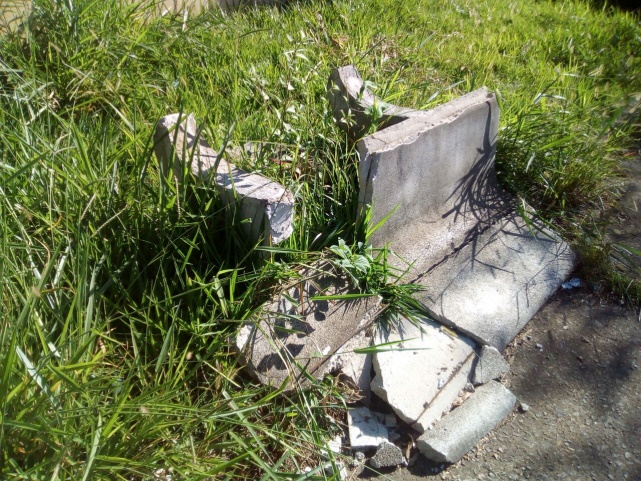 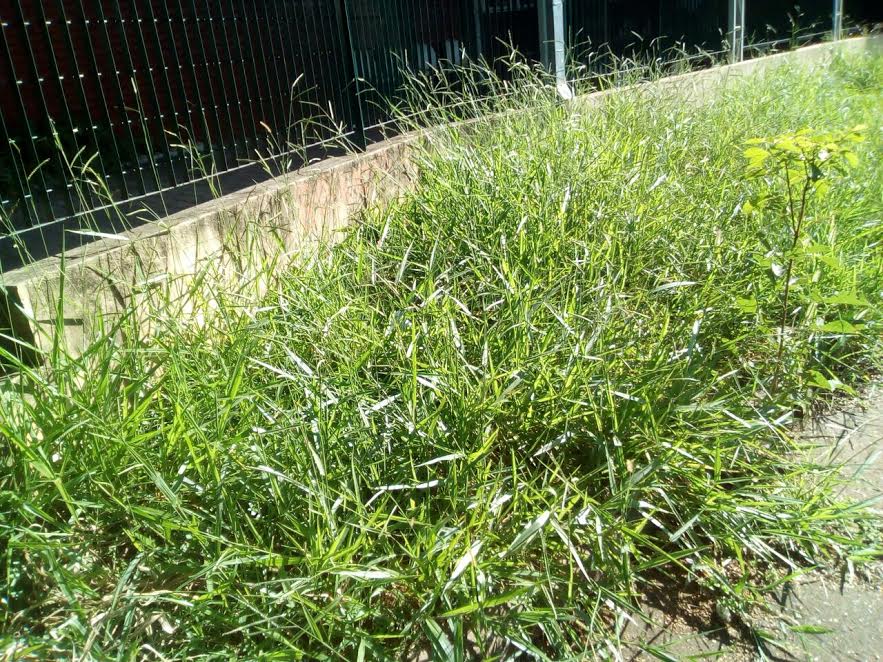 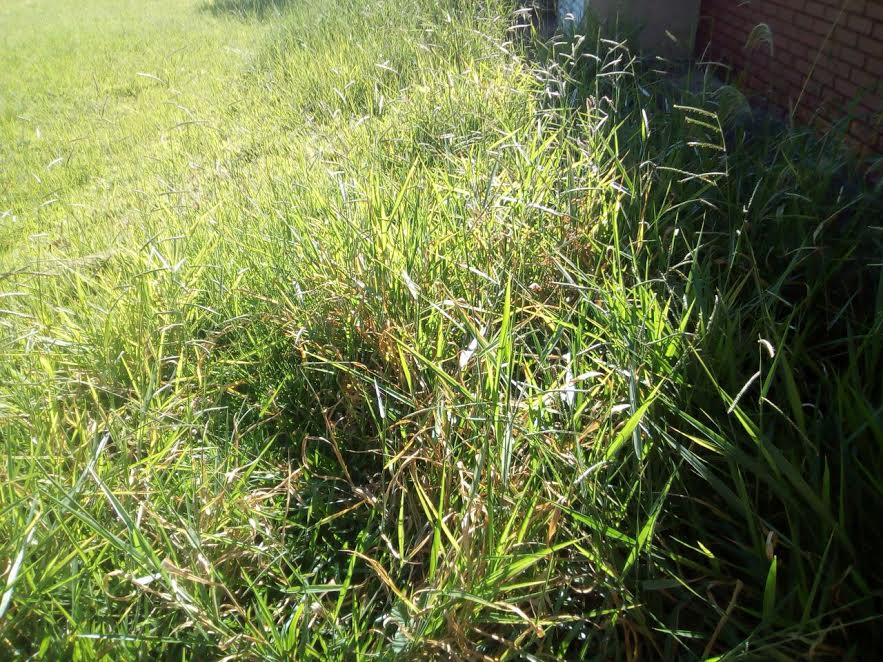 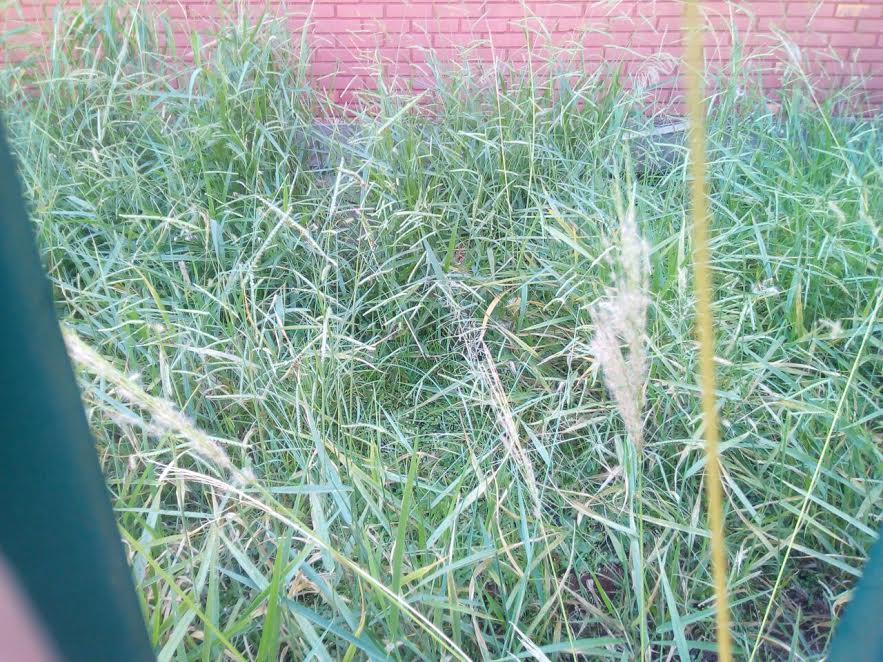 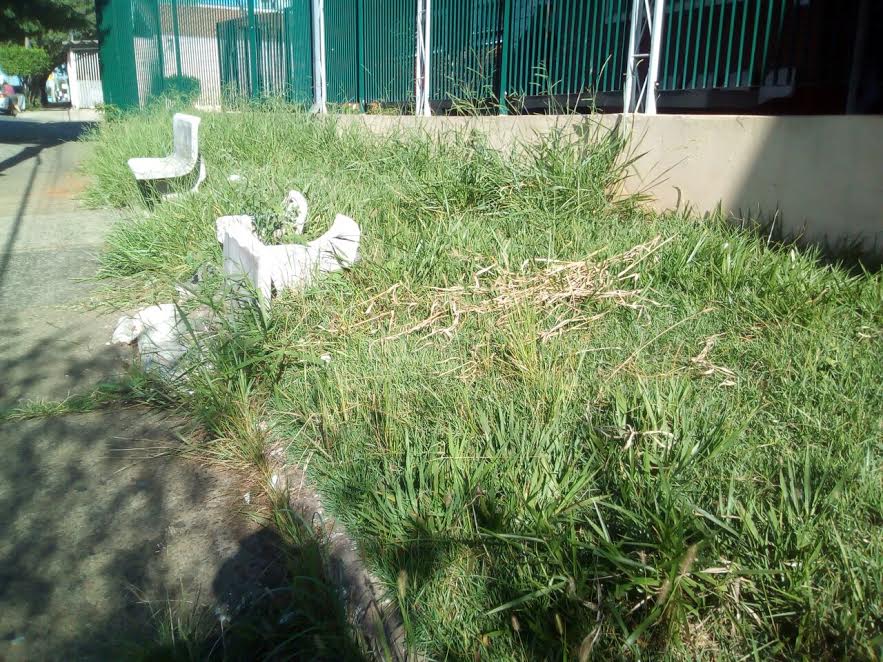 